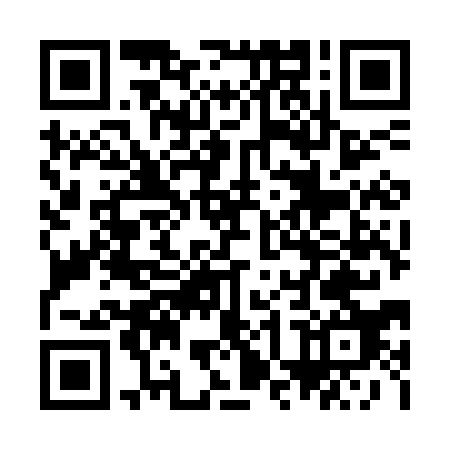 Prayer times for 127 Mile House, British Columbia, CanadaWed 1 May 2024 - Fri 31 May 2024High Latitude Method: Angle Based RulePrayer Calculation Method: Islamic Society of North AmericaAsar Calculation Method: HanafiPrayer times provided by https://www.salahtimes.comDateDayFajrSunriseDhuhrAsrMaghribIsha1Wed3:375:361:046:128:3210:322Thu3:345:341:046:138:3410:353Fri3:315:321:036:148:3610:374Sat3:285:301:036:158:3710:405Sun3:255:281:036:168:3910:436Mon3:225:271:036:178:4110:467Tue3:195:251:036:188:4210:498Wed3:165:231:036:198:4410:529Thu3:135:221:036:208:4510:5410Fri3:125:201:036:218:4710:5511Sat3:115:181:036:228:4910:5612Sun3:105:171:036:228:5010:5713Mon3:095:151:036:238:5210:5814Tue3:085:141:036:248:5310:5815Wed3:085:121:036:258:5510:5916Thu3:075:111:036:268:5611:0017Fri3:065:091:036:278:5811:0118Sat3:065:081:036:288:5911:0119Sun3:055:061:036:299:0111:0220Mon3:045:051:036:299:0211:0321Tue3:045:041:036:309:0411:0422Wed3:035:031:036:319:0511:0423Thu3:035:011:046:329:0611:0524Fri3:025:001:046:339:0811:0625Sat3:024:591:046:339:0911:0626Sun3:014:581:046:349:1011:0727Mon3:014:571:046:359:1111:0828Tue3:004:561:046:369:1311:0829Wed3:004:551:046:369:1411:0930Thu2:594:541:046:379:1511:1031Fri2:594:531:056:389:1611:10